Семинар-практикум для руководителей и старших воспитателей: «Управленческая политика качества работы ДОУ: повышение профессиональной компетентности младших воспитателей» 14.03.2019,  МДОУ «Детский сад № 75».В рамках реализации мероприятий Ресурсного центра «Обеспечение качества дошкольного образования в условиях реализации ФГОС ДО: внутрифирменный мониторинг качества образования» в МДОУ «Детский сад № 75» состоялся семинар-практикум для руководителей и старших воспитателей дошкольных образовательных организаций  на тему: «Управленческая политика качества работы ДОУ: повышение профессиональной компетентности младших воспитателей»                  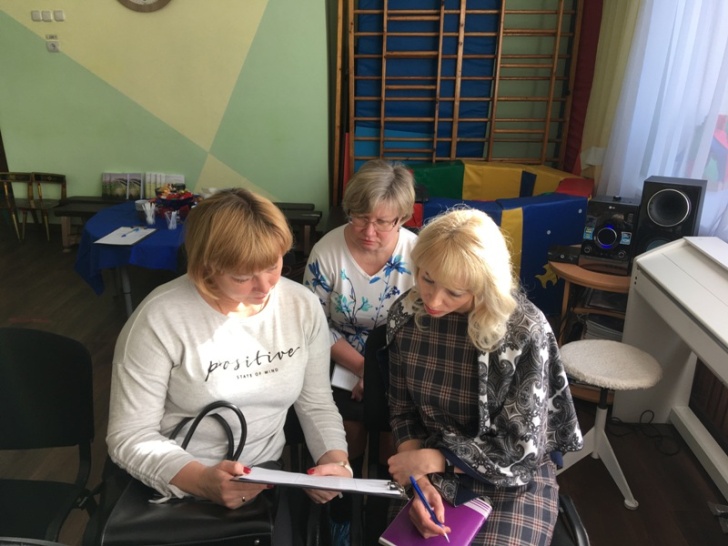 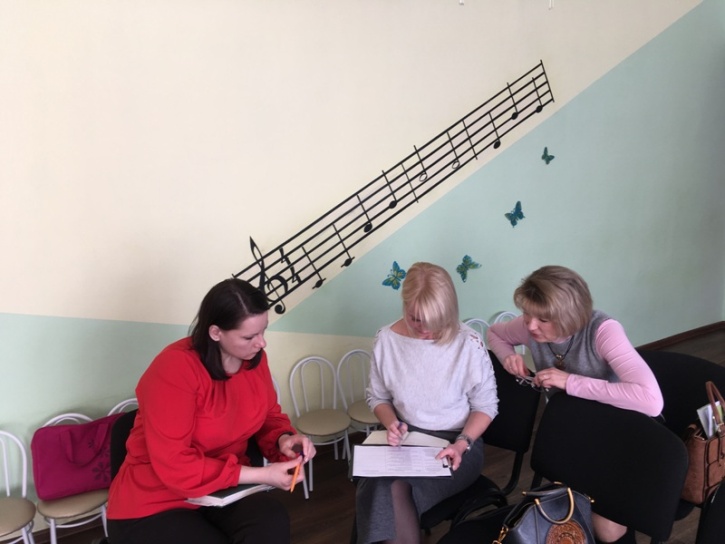 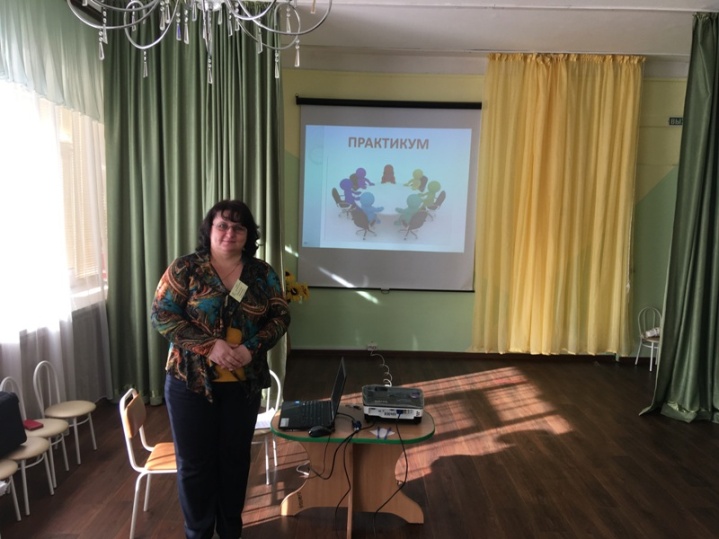 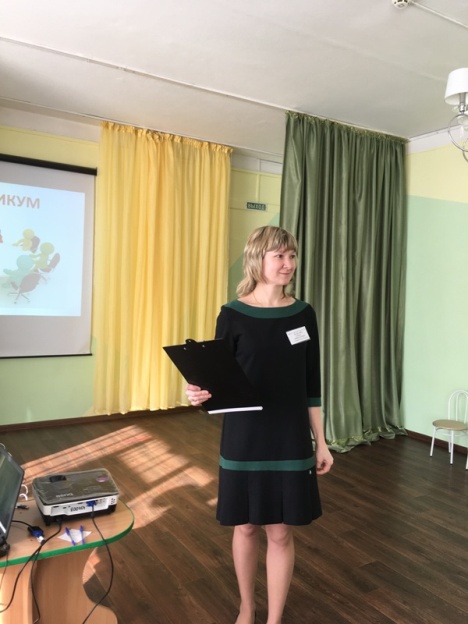 Основная цель семинара-практикума - совершенствование профессиональной            компетентности руководителей, старших        воспитателей ДОУ по вопросам реализации различных форм повышения компетентностей  младших воспитателей ДОУ.В ходе семинара-практикума  участникам были представлены:-  компоненты Управленческой политики ДОУ - Основные направления деятельности ДОУ в рамках повышения профессиональной компетентности младших воспитателей (из опыта работы учреждения)- практикум «Взаимодействие воспитателя с младшими воспитателями»Результаты анкетирования МДОУ «Детский сад № 75» «Удовлетворенность слушателями мероприятий РЦ» Вопрос 1: Насколько актуальной для Вас была тема семинара-практикума?* Актуальна –  100 %* Трудно сказать – 0 %* Не актуальна – 0%Вопрос 2 :Узнали ли Вы что-то новое для себя?* Да – 70%* Частично – 30%* Нет – 0 %Вопрос 3: Сможете ли Вы применить полученные знания на практике?* Да –- 50%                               * По возможности – 50 %* Нет – 0%Вопрос 4: Насколько последовательно и логично был изложен материал? (от 1 до 10 баллов) * 10 баллов – 100%      Вопрос 5: Насколько вы удовлетворены организацией семинара-практикума? (от 1 до 10 баллов)* 10 баллов – 100 %      При анализе анкет получены следующие результаты: тематика проекта актуальна для всех участников МРЦ (100%);  70% слушателей заявили о новизне представленных материалов. Анализ показал, что тематика проекта актуальна для педагогического сообщества МСО, имеет практическую значимость, методические материалы востребованы слушателями. В качестве пожеланий и предложений слушатели мастер-классов высказывались  о возможности продолжения работы проектной группы по данной теме, был сформулирован заказ на совместное проектирование.В семинаре-практикуме  приняли участие 15 педагогов. 100% слушателей оценили мероприятие на высокие баллы.